Опросный листКомплекс автомобильного налива и учета нефтепродуктов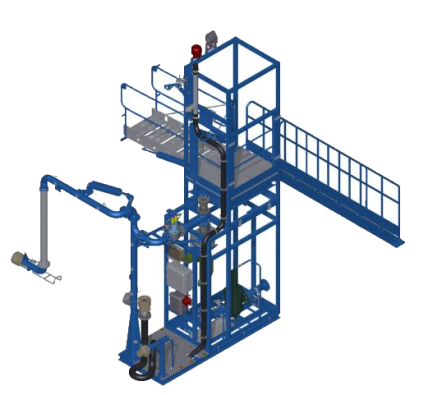 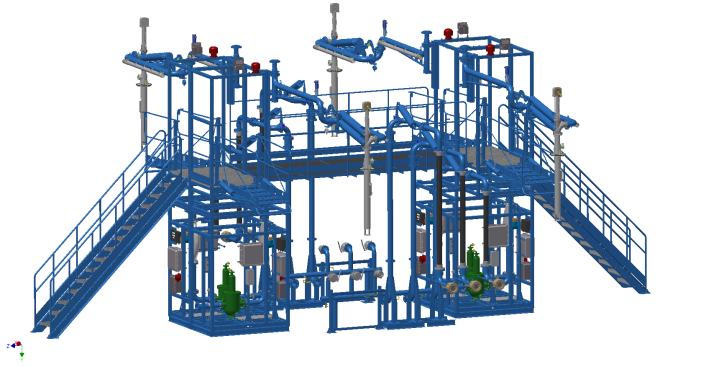 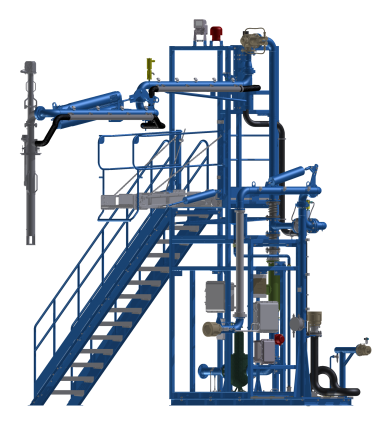 1.3 Характеристики перекачиваемых продуктов:Ф.И.О.               Телефон: Должность: E-mail: Организация: Дата заполнения: Конечный заказчик: Регион эксплуатации оборудования: 1.1 Адрес, объект строительства или реконструкции1.2 Климатические условия эксплуатации1.2 Климатические условия эксплуатацииУ     (-40 + 40°С)ХЛ    (-60 + 40°С)СейсмичностьХарактеристикаПродукт 1Продукт 2Продукт 3Наименование продуктаМатериал подводящего трубопровода заказчикаМинимальная температура продукта, ОСМаксимальная температура продукта, ОСДиапазон вязкости при крайних температурах, сСтРабочее давление в трубопроводе, МПаНаличие механических примесей, % Размер механических примесей, ммКласс опасности по ГОСТ 12.1.007Температура кристаллизации, ОСХимический состав (приложить паспорт продукта)Нормативная документация, определяющая свойства продукта и технологию перевалки.Вид транспорта, типы цистерн, для которого предназначено оборудование по перевалке жидкостей1.4 Наличие и количество металлоконструкций:1.4 Наличие и количество металлоконструкций:1.4 Наличие и количество металлоконструкций:1.4 Наличие и количество металлоконструкций:1.4 Наличие и количество металлоконструкций:1.5 Количество устройств:1.5 Количество устройств:1.5 Количество устройств:1.5 Количество устройств:Опорная рамаОпорная рамаЛестница входнаяМостик переходнойМостик переходнойВерхнего наливаВерхнего наливаНижнего наливаНижнего налива1    2   1   1   2   1 2   1    2    3   4   2   3   4    3   4   3    4    2. Схема расположения оборудования на площадке налива2. Схема расположения оборудования на площадке налива2. Схема расположения оборудования на площадке налива2. Схема расположения оборудования на площадке налива2. Схема расположения оборудования на площадке налива2. Схема расположения оборудования на площадке налива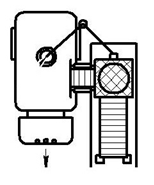 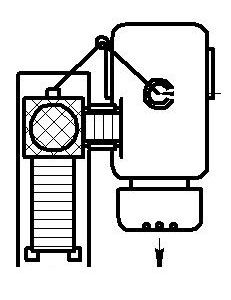 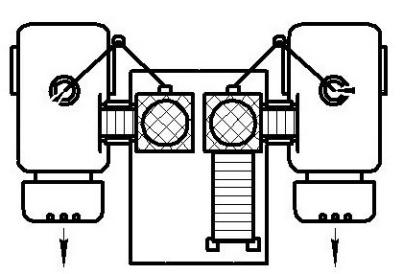 Количество:Количество:Количество: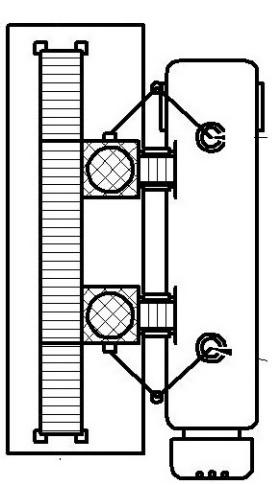 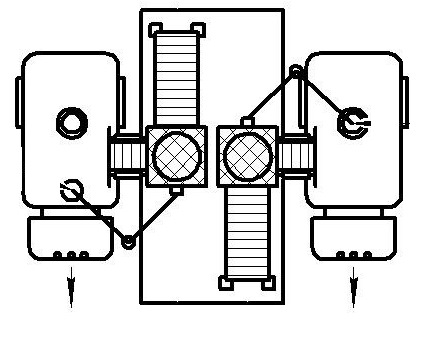 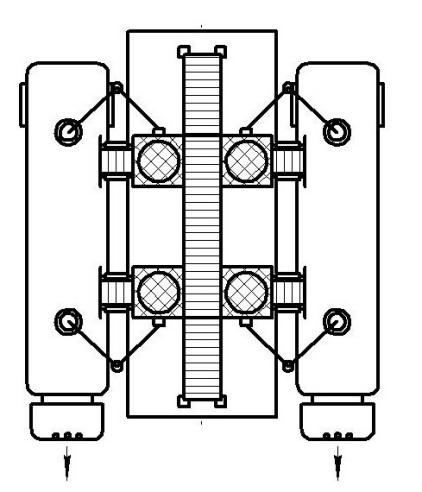 Количество:Количество:Количество:Мостик переходной:ОтметкаДополнительное кольцо безопасности3- рабочие ступени (рабочая длина 1375 мм)4- рабочие ступени (рабочая длина 1745 мм)5- рабочих ступеней (рабочая длина 2115 мм)Устройство верхнего налива:ОтметкаШарнирный трубопровод  Ду 100 с контргрузом (по умолчанию)Шарнирный трубопровод  Ду 100 с пружинным балансиромТелескопическая наливная труба Цельнометаллическая наливная трубаГерметизирующая крышка для обслуживания, а/ц с Ø горловины от 270 до 310мм с рукавом отвода паров Ду 50 мм, обратным клапаном и огнепреградителемНеобходимость в поставке переходников для обслуживания, а/ц с Ø горловины от 300 до 500ммЭлектрообогрев шарнирного трубопровода устройств наливаУстройство нижнего налива:ОтметкаПродуктовый шарнирный трубопровод Ду 100 с пружинным балансиром Газовозвратный шарнирный трубопровод Ду 100 с пружинным балансиром Газовозвратный гибкий рукав Ду 100Электрообогрев шарнирного трубопровода устройств наливаАвтоматизация:Автоматизация:Автоматизация:Автоматизация:Опция ОтметкаОписаниеОписаниеБез автоматизации и запорной арматуры Обеспечение управлением налива осуществляется ЗаказчикомОбеспечение управлением налива осуществляется ЗаказчикомБез автоматизации с ручным управлением наливомВизуальный контроль, включение и отключение АСН производится вручную оператором наливаВизуальный контроль, включение и отключение АСН производится вручную оператором наливаБез автоматизации с гидравлической заслонкой (Только для светлых нефтепродуктов)Гидромеханическая заслонка не требует электричества: отсечка по датчику уровняГидромеханическая заслонка не требует электричества: отсечка по датчику уровняАвтоматизированная система управления наливом (электроуправляемая запорная арматура с возможностью обеспечения min и max расхода, два датчика уровня, взрывозащищенный шкаф управления с кнопками «Пуск» - «Стоп»)Автоматическая отсечка по сигналу датчика уровня.Автоматическая отсечка по сигналу датчика уровня.Устройство заземления типа УЗАОбеспечение заземления цистерны, с целью недопущения образования статического электричестваОбеспечение заземления цистерны, с целью недопущения образования статического электричестваОбмен информацией локальной системы управления с системой верхнего уровняСвязь шкафа управления с системой верхнего уровня по протоколу Modbus RTU (RS485)Связь шкафа управления с системой верхнего уровня по протоколу Modbus RTU (RS485)Передача дискретного сигнала о закрытии запорной арматуры в систему верхнего уровня ЗаказчикаСигнал может быть использован для отключения насосов, оповещения и т.д.Сигнал может быть использован для отключения насосов, оповещения и т.д.Прием дискретного сигнала на закрытие запорной арматуры от системы верхнего уровня ЗаказчикаОстановка налива из операторной.Остановка налива из операторной.Модуль учета:Модуль учета:Модуль учета:ОтметкаБез учета Без учета Без учета Технологический учет Технологический учет Технологический учет Коммерческий учет   налитого продукта в объемных или массовых единицах измерения в зависимости от варианта измерительного модуляКоммерческий учет   налитого продукта в объемных или массовых единицах измерения в зависимости от варианта измерительного модуляКоммерческий учет   налитого продукта в объемных или массовых единицах измерения в зависимости от варианта измерительного модуляПогрешность измерения первичного прибора учета не более:  ±0,15%  ±0,25%Погрешность измерения первичного прибора учета не более:  ±0,15%  ±0,25%Погрешность измерения первичного прибора учета не более:  ±0,15%  ±0,25%Модуль измерительный вариант 1 (в комплекте: фильтр – газоотделитель, обратный клапан, дренажный трубопровод, клапана сброса повышенного давления, массовый расходомер)Модуль измерительный вариант 1 (в комплекте: фильтр – газоотделитель, обратный клапан, дренажный трубопровод, клапана сброса повышенного давления, массовый расходомер)Модуль измерительный вариант 1 (в комплекте: фильтр – газоотделитель, обратный клапан, дренажный трубопровод, клапана сброса повышенного давления, массовый расходомер)Модуль измерительный вариант 2 (в комплекте: фильтр, обратный клапан, дренажный трубопровод, клапана сброса повышенного давления, объемный счетчик жидкости)Модуль измерительный вариант 2 (в комплекте: фильтр, обратный клапан, дренажный трубопровод, клапана сброса повышенного давления, объемный счетчик жидкости)Модуль измерительный вариант 2 (в комплекте: фильтр, обратный клапан, дренажный трубопровод, клапана сброса повышенного давления, объемный счетчик жидкости)Электрообогрев измерительного модуляЭлектрообогрев измерительного модуляЭлектрообогрев измерительного модуляУказать требуемую производительность налива (по умолчанию не более 90м3/ч)Указать требуемую производительность налива (по умолчанию не более 90м3/ч)Указать требуемую производительность налива (по умолчанию не более 90м3/ч)Насосный модуль:Насосный модуль:Насосный модуль:Отметка- Без насосного оборудования  - Без насосного оборудования  - Без насосного оборудования  -  КМН 80-65-165 2Г СО (11 кВт) напор 30±10% м производительность до 75 м3/ч-  КМН 80-65-165 2Г СО (11 кВт) напор 30±10% м производительность до 75 м3/ч-  КМН 80-65-165 2Г СО (11 кВт) напор 30±10% м производительность до 75 м3/чДатчик давления на входеДатчик давления на входеДатчик давления на входеДатчик давления на выходеДатчик давления на выходеДатчик давления на выходеДатчик вибрацииДатчик вибрацииДатчик вибрацииДатчик температуры подшипникаДатчик температуры подшипникаДатчик температуры подшипникаДатчик уровня охлаждающей жидкостиДатчик уровня охлаждающей жидкостиДатчик уровня охлаждающей жидкостиДатчик сухого ходаДатчик сухого ходаДатчик сухого хода- КМ 100-80-170Е (11 кВт) напор 25м, КМН 100-80-160 (11 кВт) напор 32м производительность до 100м3/ч для наземных резервуаров- КМ 100-80-170Е (11 кВт) напор 25м, КМН 100-80-160 (11 кВт) напор 32м производительность до 100м3/ч для наземных резервуаров- КМ 100-80-170Е (11 кВт) напор 25м, КМН 100-80-160 (11 кВт) напор 32м производительность до 100м3/ч для наземных резервуаровДатчик давления на входеДатчик давления на входеДатчик давления на входеДатчик давления на выходеДатчик давления на выходеДатчик давления на выходеДатчик вибрацииДатчик вибрацииДатчик вибрацииДатчик температуры подшипникаДатчик температуры подшипникаДатчик температуры подшипникаДатчик уровня охлаждающей жидкостиДатчик уровня охлаждающей жидкостиДатчик уровня охлаждающей жидкостиДатчик сухого ходаДатчик сухого ходаДатчик сухого хода - КМС 100-80-180Е (15 кВт) напор 35м производительность до 60м3/ч для заглубленных резервуаров - КМС 100-80-180Е (15 кВт) напор 35м производительность до 60м3/ч для заглубленных резервуаров - КМС 100-80-180Е (15 кВт) напор 35м производительность до 60м3/ч для заглубленных резервуаровДатчик давления на входеДатчик давления на входеДатчик давления на входеДатчик давления на выходеДатчик давления на выходеДатчик давления на выходеДатчик вибрацииДатчик вибрацииДатчик вибрацииДатчик температуры подшипникаДатчик температуры подшипникаДатчик температуры подшипникаДатчик уровня охлаждающей жидкостиДатчик уровня охлаждающей жидкостиДатчик уровня охлаждающей жидкостиДатчик сухого ходаДатчик сухого ходаДатчик сухого хода- 1АСВН 80 (11 кВт) напор 25 м, производительность до 35 м3/ч для заглубленных резервуаровДанный тип насоса не может комплектоваться датчиками- 1АСВН 80 (11 кВт) напор 25 м, производительность до 35 м3/ч для заглубленных резервуаровДанный тип насоса не может комплектоваться датчиками- 1АСВН 80 (11 кВт) напор 25 м, производительность до 35 м3/ч для заглубленных резервуаровДанный тип насоса не может комплектоваться датчикамиДругой насос для АСН:Другой насос для АСН:Другой насос для АСН:Другой насос для АСН:- тип- мощность электродвигателя, кВтДополнительное насосное оборудование: Дополнительное насосное оборудование: Дополнительное насосное оборудование: Дополнительное насосное оборудование: Электрообогрев насосаЭлектрообогрев насосаЭлектрообогрев насосаРезервный насос Резервный насос Резервный насос Запорная арматура с ручным управлением:                                                                                                                                        -на входе в насос-на выходе из насосаЗапорная арматура с ручным управлением:                                                                                                                                        -на входе в насос-на выходе из насосаЗапорная арматура с ручным управлением:                                                                                                                                        -на входе в насос-на выходе из насосаДополнительный фильтр грубой очистки перед насосомДополнительный фильтр грубой очистки перед насосомДополнительный фильтр грубой очистки перед насосом3. Покраска3. ПокраскаОсновное покрытие, за исключением покупных элементов и элементов из цветных сплавов: грунтовка НОВАКС 02259 (толщина сухого слоя – 80 мкм); эмаль ПОЛИТОН-УР(УФ) (толщина сухого слоя – 50 мкм). Суммарная толщина покрытия 130 мкм. Цвет RAL5005 синий.Дополнительная окраска Дополнительные требования к покраске (указать)      Дополнительные требования к покраске (указать)      4. Дополнительное оборудование (опции):4. Дополнительное оборудование (опции):ПО "АРМ оператора налива слива" (для дистанционного управления процессом налива с ПК)Персональный компьютер с принтеромКомплект датчиков-сигнализаторов для контроля довзрывоопасных концентрацийСветофорПредназначен для регулирования движения автомобильного транспортаШлагбаумПредназначен для регулирования движения автомобильного транспортаСветозвуковая сигнализацияМодуль порошкового пожаротушения взрывозащищенныйПереговорные устройства (комплект: 2 рации и зарядная станция)ОсвещениеПредназначен для обеспечения достаточной видимости при маневрированииДополнительный комплект ЗИППередвижная лестница для обслуживания автоцистернДругое оборудование (указать)5. Дополнительные данные5. Дополнительные данные5. Дополнительные данные5. Дополнительные данныеМатериальное исполнение продуктопроводаПредлагаемые услугиПредлагаемые услугиТранспортировка и упаковкаТранспортировка и упаковкаШефмонтаж*Доставка*Пуско-наладка*Самовывоз* - Для расчета стоимости доставки, шеф - монтажных и пуско-наладочных работ необходимо указать точные координаты объекта строительства или реконструкции, на котором планируется эксплуатировать комплексы.* - Для расчета стоимости доставки, шеф - монтажных и пуско-наладочных работ необходимо указать точные координаты объекта строительства или реконструкции, на котором планируется эксплуатировать комплексы.* - Для расчета стоимости доставки, шеф - монтажных и пуско-наладочных работ необходимо указать точные координаты объекта строительства или реконструкции, на котором планируется эксплуатировать комплексы.* - Для расчета стоимости доставки, шеф - монтажных и пуско-наладочных работ необходимо указать точные координаты объекта строительства или реконструкции, на котором планируется эксплуатировать комплексы.6. Дополнительные требования к оборудованию